                                           Коренева Ася Мидхатовна                                                                       Тел.: +79165971727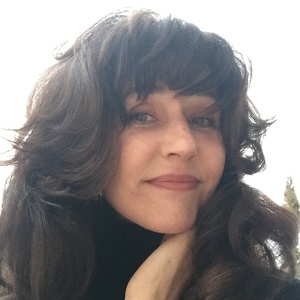                                                                                                                          e-mail.: show@flb.com
ОбразованиеРоссийская Академия Театрального Искусства (ГИТИС), мастерская  Е.Н. Лазарева                09.1994-06.1998Специальность: Актриса театра и кино.Дипломная работа: «Трамвай желание», роль – Бланш.ВГИК им. С.А. Герасимова, мастерская Прошкина                                                                              09.2012-06.2014Специальность: Режиссер кино и телевидения.Дипломная работа: фильм «Жертва» (56 мин), оригинальный сценарий Д. Филиппова.Ссылка на работу: http://youtu.be/8vj7H_MfL9QНаписаны сценарии к фильмам: «Я не верю» (мелодрама, к/м), «Предательница» (драма, п/м), «Химеры» (по мотивам романа А.Кестлера «Девушки по вызову», к/м).Освоила видеомонтаж в программе «Finale Cut».«Киношкола Студии Снегири»                                                                                                                     09.2017 – 09.2018Курсы сценаристов.Специальность: Сценарист (сертификат сценариста кино и сериалов в жанре комедия) Дипломные сценарии: «Катализаторы» (фантастика, п/м); «На свою голову» (комедия, п/м); Опыт работыТелекомпания «Останкино». Студия научно-популярных и просветительских программ.09.1991 – 04. 1995Референт директора Студии / ассистент режиссера/ телеведущаяТелепередача «Человек с рублем»Телеигра «Счастливый случай»АктрисаМосковский государственный музыкальный театр под руководством Геннадия Чихачева г. Москва                                                                                                                                                       04.1996 – 09.1998Спектакли:«Золушка» - роль Феи;«Хулиган и Босоножка» - роль подруги Есенина;«Безымянная звезда» - роль Моны.ДостиженияВ 1997 году организовала детскую театральную студию при Школе № 1103 г. Москва. Работала педагогом по актерскому мастерству и постановщиком детских спектаклей.Арт-директор                                                                                                                                                09.1998 - 2001Закрытое акционерное общество «Русская винно-водочная компания»г. МоскваДолжность: креативный директор по продвижению имиджа брендов.Проработка визуальной части рекламы;Постановка шоу-программ, с целью создания имиджа брендов;Гастроли по территории России с шоу-программами.Компании: «Campina», «Adidas», «Samsung»                                                                                                             06.2000 – 12.2002г. МоскваДолжность: креативный директор по продвижению имиджа брендов.Организатор шоу-программы.ДостиженияВ результате опыта работы в сфере проведения промоутерской деятельности была сформирована своя база Актеров эстрадного жанра. С сентября 2002 года занималась созданием развлекательных программ для корпоративных вечеринок.01.2001-02.2001Компания: ООО «Имидж-Холдинг»Г.МоскваДолжность: режиссер-постановщик / сценарист / ведущаяНаписание сценария "Благотворительного Бала"  для "Фонда одаренных детей". Постановка программы вечера; подбор актеров и персонала; организация репортажа для телевидения; проведение мероприятия в "Президент-Отеле". Последующий монтаж отснятых материалов. Продвижение телерепортажа на каналы телевидения.АктрисаМосковский Академический театр им. Вл. Маяковского                                                                     2003 – 2007 г. МоскваСпектакли:«Рамки приличий» - роль Сесиль;«День рождения Синей Бороды» - роль Лизетты.Съемки в сериалах:«Новая жизнь сыщика Гурова»;«Знаки судьбы»;«Умник» и др.Продюсер, постановщик Автономная Некоммерческая Организация «ТЭА» (Театральная Экспериментальная Антреприза) – собственное предприятие    г. Москва                                                                                                                                                       02.2005 – 04.2019Постановка спектаклей.Постановка шоу-программ для корпоративных мероприятийПроведение актерских кастингов Гастрольная деятельностьФото и видеосъемка мероприятийПродюсирование и создание кинофильмовПреподавание актерского мастерстваПроизводство актерских видео-визиток (пример видео-визитки https://youtu.be/_YJ20KoiNRM )ДостиженияНа базе  ФГУК «Государственный театр киноактера» в качестве продюсера и постановщика выпустила спектакль «Кабаре за стеклом» по мотивам пьесы Ж.Ануя «Оркестр» совместно с режиссером А. Максимовым. В данной постановке сыграла роль Ортанс.Создание собственного развлекательного шоу «Мачитос»: https://youtu.be/Mkzb8QOS_-EРежиссерФильмография:Короткометражный художественный фильм «Предложение» (7мин.) в соавторстве с Т.Королевой – номинант Международного Фестиваля ВГИК (2013). Ссылка на работу: http://youtu.be/vy0yL22mjzc Короткометражный художественный фильм «The Open Door» (7 мин.) - номинант Манхэттенского Кинофестиваля (2013); Приз за лучшую режиссерскую работу кинофестиваля «Окно в Европу» в номинации короткий метр - «Окно в Интернет». Ссылка на работу: http://youtu.be/2TfSfXu9yXYУчебные работы: «Право на счастье» - к/м, «Христова осень» - док./ф, «Осенний адюльтер» - к/м (2012)Сценарист«Миллионеры он-лайн» (приключения, п/м),«Игра в «Golf» (романтическая комедия, п/м).В соавторстве с А.Добровым написан сценарий «Номер» к полнометражному фильму, в надежде снять его как режиссер. Проект был полностью подготовлен к производству в 2016 году.Ссылка на мою страницу в «Кино-Театр»: https://www.kino-teatr.ru/kino/director/ros/316407/bio/Ссылка в Facebook: https://www.facebook.com/profile.php?id=100003266924176&ref=bookmarksНавыки: танец, вокал, видеомонтаж, рисование, вождение авто.Семейное положение: замужем.